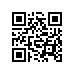 О предоставлении 25-процентной скидки по оплате обучения студентам образовательной программы «Логистика и управление цепями поставок» факультета Санкт-Петербургская школа экономики и менеджмента Национального исследовательского университета «Высшая школа экономики»ПРИКАЗЫВАЮ:Предоставить Гуслистой Алисе Юрьевне, студентке 2 курса образовательной программы «Логистика и управление цепями поставок», направления подготовки 38.03.02 «Менеджмент», факультета Санкт-Петербургская школа экономики и менеджмента, очной формы обучения, обучающейся на месте по договорам об оказании платных образовательных услуг, скидку по оплате обучения в размере 25 процентов, с 01 сентября 2019 г. до 30.06.2020 г. Предоставить Ермаковой Элине Константиновне, студентке 2 курса образовательной программы «Логистика и управление цепями поставок», направления подготовки 38.03.02 «Менеджмент», факультета Санкт-Петербургская школа экономики и менеджмента, очной формы обучения, обучающейся на месте по договорам об оказании платных образовательных услуг, скидку по оплате обучения в размере 25 процентов, с 01 сентября 2019 г. до 30.06.2020 г.Предоставить Жигалкиной Диане Сергеевне, студентке 2 курса образовательной программы «Логистика и управление цепями поставок», направления подготовки 38.03.02 «Менеджмент», факультета Санкт-Петербургская школа экономики и менеджмента, очной формы обучения, обучающейся на месте по договорам об оказании платных образовательных услуг, скидку по оплате обучения в размере 25 процентов, с 01 сентября 2019 г. до 30.06.2020 г.Предоставить Зубникову Вадиму Александровичу, студенту 2 курса образовательной программы «Логистика и управление цепями поставок», направления подготовки 38.03.02 «Менеджмент», факультета Санкт-Петербургская школа экономики и менеджмента, очной формы обучения, обучающемуся на месте по договорам об оказании платных образовательных услуг, скидку по оплате обучения в размере 25 процентов, с 01 сентября 2019 г. до 30.06.2020 г.Предоставить Киму Роману Евгеньевичу, студенту 2 курса образовательной программы «Логистика и управление цепями поставок», направления подготовки 38.03.02 «Менеджмент», факультета Санкт-Петербургская школа экономики и менеджмента, очной формы обучения, обучающемуся на месте по договорам об оказании платных образовательных услуг, скидку по оплате обучения в размере 25 процентов, с 01 сентября 2019 г. до 30.06.2020 г.Предоставить Леоненковой Александре Романовне, студентке 2 курса образовательной программы «Логистика и управление цепями поставок», направления подготовки 38.03.02 «Менеджмент», факультета Санкт-Петербургская школа экономики и менеджмента, очной формы обучения, обучающейся на месте по договорам об оказании платных образовательных услуг, скидку по оплате обучения в размере 25 процентов, с 01 сентября 2019 г. до 30.06.2020 г.Предоставить Логиновой Виктории Сергеевне, студентке 2 курса образовательной программы «Логистика и управление цепями поставок», направления подготовки 38.03.02 «Менеджмент», факультета Санкт-Петербургская школа экономики и менеджмента, очной формы обучения, обучающейся на месте по договорам об оказании платных образовательных услуг, скидку по оплате обучения в размере 25 процентов, с 01 сентября 2019 г. до 30.06.2020 г.Предоставить Миме Алене Михайловне, студентке 2 курса образовательной программы «Логистика и управление цепями поставок», направления подготовки 38.03.02 «Менеджмент», факультета Санкт-Петербургская школа экономики и менеджмента, очной формы обучения, обучающейся на месте по договорам об оказании платных образовательных услуг, скидку по оплате обучения в размере 25 процентов, с 01 сентября 2019 г. до 30.06.2020 г.Предоставить Нечаеву Илье Дмитриевичу, студенту 2 курса образовательной программы «Логистика и управление цепями поставок», направления подготовки 38.03.02 «Менеджмент», факультета Санкт-Петербургская школа экономики и менеджмента, очной формы обучения, обучающемуся на месте по договорам об оказании платных образовательных услуг, скидку по оплате обучения в размере 25 процентов, с 01 сентября 2019 г. до 30.06.2020 г.Предоставить Никитину Максиму Павловичу, студенту 2 курса образовательной программы «Логистика и управление цепями поставок», направления подготовки 38.03.02 «Менеджмент», факультета Санкт-Петербургская школа экономики и менеджмента, очной формы обучения, обучающемуся на месте по договорам об оказании платных образовательных услуг, скидку по оплате обучения в размере 25 процентов, с 01 сентября 2019 г. до 30.06.2020 г.Предоставить Перфиловой Кристине Валерьевне, студентке 2 курса образовательной программы «Логистика и управление цепями поставок», направления подготовки 38.03.02 «Менеджмент», факультета Санкт-Петербургская школа экономики и менеджмента, очной формы обучения, обучающейся на месте по договорам об оказании платных образовательных услуг, скидку по оплате обучения в размере 25 процентов, с 01 сентября 2019 г. до 30.06.2020 г.Предоставить Пестовой Валерии Александровне, студентке 2 курса образовательной программы «Логистика и управление цепями поставок», направления подготовки 38.03.02 «Менеджмент», факультета Санкт-Петербургская школа экономики и менеджмента, очной формы обучения, обучающейся на месте по договорам об оказании платных образовательных услуг, скидку по оплате обучения в размере 25 процентов, с 01 сентября 2019 г. до 30.06.2020 г.Предоставить Пичугову Тимофею Сергеевичу, студенту 2 курса образовательной программы «Логистика и управление цепями поставок», направления подготовки 38.03.02 «Менеджмент», факультета Санкт-Петербургская школа экономики и менеджмента, очной формы обучения, обучающемуся на месте по договорам об оказании платных образовательных услуг, скидку по оплате обучения в размере 25 процентов, с 01 сентября 2019 г. до 30.06.2020 г.Предоставить Талапканичу Денису Викторовичу, студенту 2 курса образовательной программы «Логистика и управление цепями поставок», направления подготовки 38.03.02 «Менеджмент», факультета Санкт-Петербургская школа экономики и менеджмента, очной формы обучения, обучающемуся на месте по договорам об оказании платных образовательных услуг, скидку по оплате обучения в размере 25 процентов, с 01 сентября 2019 г. до 30.06.2020 г.Предоставить Теребунскому Валерию Олеговичу, студенту 2 курса образовательной программы «Логистика и управление цепями поставок», направления подготовки 38.03.02 «Менеджмент», факультета Санкт-Петербургская школа экономики и менеджмента, очной формы обучения, обучающемуся на месте по договорам об оказании платных образовательных услуг, скидку по оплате обучения в размере 25 процентов, с 01 сентября 2019 г. до 30.06.2020 г.Предоставить Хирной Дарье Дмитриевне, студентке 2 курса образовательной программы «Логистика и управление цепями поставок», направления подготовки 38.03.02 «Менеджмент», факультета Санкт-Петербургская школа экономики и менеджмента, очной формы обучения, обучающейся на месте по договорам об оказании платных образовательных услуг, скидку по оплате обучения в размере 25 процентов, с 01 сентября 2019 г. до 30.06.2020 г.Предоставить Широких Татьяне Эдуардовне, студентке 2 курса образовательной программы «Логистика и управление цепями поставок», направления подготовки 38.03.02 «Менеджмент», факультета Санкт-Петербургская школа экономики и менеджмента, очной формы обучения, обучающейся на месте по договорам об оказании платных образовательных услуг, скидку по оплате обучения в размере 25 процентов, с 01 сентября 2019 г. до 30.06.2020 г.Предоставить Вахниной Дарье Павловне, студентке 3 курса образовательной программы «Логистика и управление цепями поставок», направления подготовки 38.03.02 «Менеджмент», факультета Санкт-Петербургская школа экономики и менеджмента, очной формы обучения, обучающейся на месте по договорам об оказании платных образовательных услуг, скидку по оплате обучения в размере 25 процентов, с 01 сентября 2019 г. до 30.06.2020 г.Предоставить Глухоману Петру Андреевичу, студенту 3 курса образовательной программы «Логистика и управление цепями поставок», направления подготовки 38.03.02 «Менеджмент», факультета Санкт-Петербургская школа экономики и менеджмента, очной формы обучения, обучающемуся на месте по договорам об оказании платных образовательных услуг, скидку по оплате обучения в размере 25 процентов, с 01 сентября 2019 г. до 30.06.2020 г.Предоставить Губайдуллиной Алине Сериковне, студентке 3 курса образовательной программы «Логистика и управление цепями поставок», направления подготовки 38.03.02 «Менеджмент», факультета Санкт-Петербургская школа экономики и менеджмента, очной формы обучения, обучающейся на месте по договорам об оказании платных образовательных услуг, скидку по оплате обучения в размере 25 процентов, с 01 сентября 2019 г. до 30.06.2020 г.Предоставить Каримовой Алёне Асхатовне, студентке 3 курса образовательной программы «Логистика и управление цепями поставок», направления подготовки 38.03.02 «Менеджмент», факультета Санкт-Петербургская школа экономики и менеджмента, очной формы обучения, обучающейся на месте по договорам об оказании платных образовательных услуг, скидку по оплате обучения в размере 25 процентов, с 01 сентября 2019 г. до 30.06.2020 г.Предоставить Лебедеву Владимиру Андреевичу, студенту 3 курса образовательной программы «Логистика и управление цепями поставок», направления подготовки 38.03.02 «Менеджмент», факультета Санкт-Петербургская школа экономики и менеджмента, очной формы обучения, обучающемуся на месте по договорам об оказании платных образовательных услуг, скидку по оплате обучения в размере 25 процентов, с 01 сентября 2019 г. до 30.06.2020 г.Предоставить Петуховой Анастасии Алексеевне, студентке 3 курса образовательной программы «Логистика и управление цепями поставок», направления подготовки 38.03.02 «Менеджмент», факультета Санкт-Петербургская школа экономики и менеджмента, очной формы обучения, обучающейся на месте по договорам об оказании платных образовательных услуг, скидку по оплате обучения в размере 25 процентов, с 01 сентября 2019 г. до 30.06.2020 г.Предоставить Поцепня Ксении Вадимовне, студентке 3 курса образовательной программы «Логистика и управление цепями поставок», направления подготовки 38.03.02 «Менеджмент», факультета Санкт-Петербургская школа экономики и менеджмента, очной формы обучения, обучающейся на месте по договорам об оказании платных образовательных услуг, скидку по оплате обучения в размере 25 процентов, с 01 сентября 2019 г. до 30.06.2020 г.Предоставить Решентину Даниилу Кирилловичу, студенту 3 курса образовательной программы «Логистика и управление цепями поставок», направления подготовки 38.03.02 «Менеджмент», факультета Санкт-Петербургская школа экономики и менеджмента, очной формы обучения, обучающемуся на месте по договорам об оказании платных образовательных услуг, скидку по оплате обучения в размере 25 процентов, с 01 сентября 2019 г. до 30.06.2020 г.Предоставить Усик Дарье Дмитриевне, студентке 3 курса образовательной программы «Логистика и управление цепями поставок», направления подготовки 38.03.02 «Менеджмент», факультета Санкт-Петербургская школа экономики и менеджмента, очной формы обучения, обучающейся на месте по договорам об оказании платных образовательных услуг, скидку по оплате обучения в размере 25 процентов, с 01 сентября 2019 г. до 30.06.2020 г.Предоставить Чудиновой Александре Андреевне, студентке 3 курса образовательной программы «Логистика и управление цепями поставок», направления подготовки 38.03.02 «Менеджмент», факультета Санкт-Петербургская школа экономики и менеджмента, очной формы обучения, обучающейся на месте по договорам об оказании платных образовательных услуг, скидку по оплате обучения в размере 25 процентов, с 01 сентября 2019 г. до 30.06.2020 г.Предоставить Авдеевой Кристине Игоревне, студентке 4 курса образовательной программы «Логистика и управление цепями поставок», направления подготовки 38.03.02 «Менеджмент», факультета Санкт-Петербургская школа экономики и менеджмента, очной формы обучения, обучающейся на месте по договорам об оказании платных образовательных услуг, скидку по оплате обучения в размере 25 процентов, с 01 сентября 2019 г. до 30.06.2020 г.Предоставить Богомолову Максиму Андреевичу, студенту 4 курса образовательной программы «Логистика и управление цепями поставок», направления подготовки 38.03.02 «Менеджмент», факультета Санкт-Петербургская школа экономики и менеджмента, очной формы обучения, обучающемуся на месте по договорам об оказании платных образовательных услуг, скидку по оплате обучения в размере 25 процентов, с 01 сентября 2019 г. до 30.06.2020 г.Предоставить Васильеву Павлу Станиславовичу, студенту 4 курса образовательной программы «Логистика и управление цепями поставок», направления подготовки 38.03.02 «Менеджмент», факультета Санкт-Петербургская школа экономики и менеджмента, очной формы обучения, обучающемуся на месте по договорам об оказании платных образовательных услуг, скидку по оплате обучения в размере 25 процентов, с 01 сентября 2019 г. до 30.06.2020 г.Предоставить Искендеровой Сабине Исаяддин Кызы, студентке 4 курса образовательной программы «Логистика и управление цепями поставок», направления подготовки 38.03.02 «Менеджмент», факультета Санкт-Петербургская школа экономики и менеджмента, очной формы обучения, обучающейся на месте по договорам об оказании платных образовательных услуг, скидку по оплате обучения в размере 25 процентов, с 01 сентября 2019 г. до 30.06.2020 г.Предоставить Косовской Регине Андреевне, студентке 4 курса образовательной программы «Логистика и управление цепями поставок», направления подготовки 38.03.02 «Менеджмент», факультета Санкт-Петербургская школа экономики и менеджмента, очной формы обучения, обучающейся на месте по договорам об оказании платных образовательных услуг, скидку по оплате обучения в размере 25 процентов, с 01 сентября 2019 г. до 30.06.2020 г.Предоставить Макуровой Анне Сергеевне, студентке 4 курса образовательной программы «Логистика и управление цепями поставок», направления подготовки 38.03.02 «Менеджмент», факультета Санкт-Петербургская школа экономики и менеджмента, очной формы обучения, обучающейся на месте по договорам об оказании платных образовательных услуг, скидку по оплате обучения в размере 25 процентов, с 01 сентября 2019 г. до 30.06.2020 г.Предоставить Морозовой Анне Владимировне, студентке 4 курса образовательной программы «Логистика и управление цепями поставок», направления подготовки 38.03.02 «Менеджмент», факультета Санкт-Петербургская школа экономики и менеджмента, очной формы обучения, обучающейся на месте по договорам об оказании платных образовательных услуг, скидку по оплате обучения в размере 25 процентов, с 01 сентября 2019 г. до 30.06.2020 г.Предоставить Ревиной Юлии Александровне, студентке 4 курса образовательной программы «Логистика и управление цепями поставок», направления подготовки 38.03.02 «Менеджмент», факультета Санкт-Петербургская школа экономики и менеджмента, очной формы обучения, обучающейся на месте по договорам об оказании платных образовательных услуг, скидку по оплате обучения в размере 25 процентов, с 01 сентября 2019 г. до 30.06.2020 г.Предоставить Соловьеву Александру Евгеньевичу, студенту 4 курса образовательной программы «Логистика и управление цепями поставок», направления подготовки 38.03.02 «Менеджмент», факультета Санкт-Петербургская школа экономики и менеджмента, очной формы обучения, обучающемуся на месте по договорам об оказании платных образовательных услуг, скидку по оплате обучения в размере 25 процентов, с 01 сентября 2019 г. до 30.06.2020 г.Предоставить Соловьеву Даниилу Михайловичу, студенту 4 курса образовательной программы «Логистика и управление цепями поставок», направления подготовки 38.03.02 «Менеджмент», факультета Санкт-Петербургская школа экономики и менеджмента, очной формы обучения, обучающемуся на месте по договорам об оказании платных образовательных услуг, скидку по оплате обучения в размере 25 процентов, с 01 сентября 2019 г. до 30.06.2020 г.Предоставить Троц Дарье Александровне, студентке 4 курса образовательной программы «Логистика и управление цепями поставок», направления подготовки 38.03.02 «Менеджмент», факультета Санкт-Петербургская школа экономики и менеджмента, очной формы обучения, обучающейся на месте по договорам об оказании платных образовательных услуг, скидку по оплате обучения в размере 25 процентов, с 01 сентября 2019 г. до 30.06.2020 г.Предоставить Шкуропат Яне Александровне, студентке 4 курса образовательной программы «Логистика и управление цепями поставок», направления подготовки 38.03.02 «Менеджмент», факультета Санкт-Петербургская школа экономики и менеджмента, очной формы обучения, обучающейся на месте по договорам об оказании платных образовательных услуг, скидку по оплате обучения в размере 25 процентов, с 01 сентября 2019 г. до 30.06.2020 г.Предоставить Нефёдовой Анастасии Олеговне, студентке 4 курса образовательной программы «Логистика и управление цепями поставок», направления подготовки 38.03.02 «Менеджмент», факультета Санкт-Петербургская школа экономики и менеджмента, очной формы обучения, обучающейся на месте по договорам об оказании платных образовательных услуг, скидку по оплате обучения в размере 25 процентов, с 01 сентября 2019 г. до 30.06.2020 г.Основание: Положение о предоставлении скидок по оплате обучения студентам и слушателям, обучающимся по договорам об образовании (утв. Ученым советом НИУ ВШЭ-СПб, протокол от 24.11.2016 №8.3.1.8-07/11/16  и приказом НИУ ВШЭ-СПб от 21.12.2016 № 8.3.6.2-08/2112-01); заявления студентов Гуслистой А.Ю., Ермаковой Э.К., Жигалкиной Д.С., Зубникову В.А., Киму Р.Е., Леоненковой А.Р., Логиновой В.С., Мима А.М., Нечаева И.Д., Никитина М.П., Перфиловой К.В., Пестовой В.А., Пичугова Т.С., Талапканич Д.В., Теребунского В.О., Хирной Д.Д., Нефёдовой А.О.,., Широких Т.Э., Вахниной Д.П., Глухоману П.А., Губайдуллиной А.С., Каримовой А.А.,., Лебедева В.А., Петуховой А.А., Поцепня К.В., Решентина Д.К., Усик Д.Д., Чудиновой А.А., Авдеевой К.И., Богомолова М.А., Васильева П.С., Искендеровой С.И., Косовской Р.А., Макуровой А.С., Морозовой А.В., Ревиной Ю.А., Соловьева А.Е., Соловьева Д.М., Троц Д.А., Шкуропат Я.А., Нефёдовой А.О.Директор									   С.М. Кадочников